Northern Michigan University 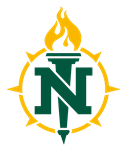 Office of the Registrar C.B. Hedgcock, Room 22021401 Presque Isle AvenueMarquette, Michigan 49855 Phone: 906-227-2278 Fax: 906-227-2231www.nmu.edu

Individually Created Program (ICP)  Application Form NMU IN: __________________________ 	 NMU Email Address: _______________________________ Transfer Student: YES or NO 	    Date Entered NMU: _______________________________ Name: __________________________________________________________________________________		 Last  	 	 	 	First  	 	 	 	Middle Signature: _________________________________________________     Date: ______________________ Local Address: _____________________________________________       __________________________ 	Street 	 City 	____________________  ________________ 	 (________)______________________ 	State   	 	Zip Code 	Phone ICP ADVISER INFORMATION:    Title of Program: __________________________________________________________ (Note: degree awarded will be a major in Individualized Studies) Adviser: __________________________________________________________ Adviser Email Address: __________________________________________________________ The following guidelines apply to the degree: Students must obtain a "C" (2.00) or better in all courses in the concentration.Students must complete 40 credits of program study, 24 of which must be completed after the program is approved.The program must include 20 credits at the upper-division (300-400) level, including at least 4 credits of 400-level directed study to serve as a capstone.General Education: Students must complete a minimum of 40 credits for all degrees. (Students may "double count" courses between the ICP and the General Education Program.)The program may not include courses that would comprise more than 80% of any approved departmental major.Students interested in an individually created program within the College of Business will coordinate with a College of Business adviser. If it is determined that more than 25% of the individually created program is appropriate in business, the adviser will make certain that the courses chosen meet the common body of knowledge requirements of The American Assembly of Collegiate Schools of Business.Students with a concentration outside of the College of Business may not take more than 25 percent of their program from courses taught by the College of Business.Admission into an ICP begins immediately upon approval by CUP.Additional Requirement: Students must include a letter of support from any department in which 8 credits are required for the proposed ICP. Letters of support must come from Academic Department Heads, and be included with the ICP application. 1 Individually Created Program (ICP) Application Form............................................................................................................120 cr. General Education: 30-40 cr.  Major Concentration: 40 cr. (20 cr. at the 3/400 level)Graduation Requirements Goal: In a minimum of 100 words, please indicate how the ICP will meet your specific goals.(Please attach a typed essay to this application.) Individually Created Program (ICP) Approval Page Completed form should be e-mailed to the Committee for Undergraduate Programs (cup@nmu.edu) or turned in to the Registrar’s Office. I.D. Effective Communication SEM/YR GRADE CR Total 6-8 cr. I.D. Perspectives on Society SEM/YR GRADE CR Total 6-8 cr. I.D. Human Expression SEM/YR GRADE CR Total 3-4 cr. I.D. Social Responsibility in a Diverse World SEM/YR GRADE CR Total 3-4 cr. I.D. Integrative Thinking SEM/YR GRADECRTotal 3-4 cr.  I.D. Quantitative Reasoning and Analysis SEM/YR GRADE CR Total 3-4 cr. I.D. Scientific Inquiry SEM/YR GRADE CR Total 6-8 cr. I.D.SEM/YR GRADE CR ICP 498 Directed Study for ICP (Capstone course) 4 I.D.SEM/YR GRADE CR World Cultures Requirement Lab Requirement First year composition competency Second year composition competency Math competency Adviser Signature: ______________________________________ Date: ____________________ Adviser Signature: ______________________________________ (If more than one advisor – all adviser signatures are required.)  Date of Committee Approval: _____________________________ Date: ____________________ Signature of CUP Chair: __________________________________ Date: ____________________  